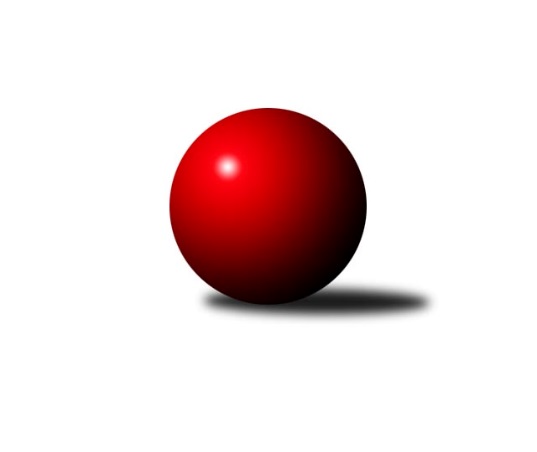 Č.2Ročník 2015/2016	21.9.2015Nejlepšího výkonu v tomto kole: 1684 dosáhlo družstvo: TJ Kovohutě Břidličná ˝D˝Meziokresní přebor-Bruntál, Opava 2015/2016Výsledky 2. kolaSouhrnný přehled výsledků:TJ Sokol Chvalíkovice ˝B˝	- KK Minerva Opava ˝C˝	2:8	1541:1610		21.9.TJ Opava ˝D˝	- TJ Horní Benešov ˝D˝	6:4	1522:1557		21.9.TJ Horní Benešov ˝E˝	- KK PEPINO Bruntál ˝B˝	8:2	1554:1366		21.9.TJ Jiskra Rýmařov ˝C˝	- KK PEPINO Bruntál	4:6	1595:1649		21.9.RSKK Raciborz	- TJ Kovohutě Břidličná ˝C˝	6:4	1452:1394		21.9.TJ Horní Benešov ˝F˝	- TJ Kovohutě Břidličná ˝D˝	0:10	1547:1684		21.9.Tabulka družstev:	1.	TJ Kovohutě Břidličná ˝D˝	2	2	0	0	18 : 2 	 	 1647	4	2.	TJ Opava ˝D˝	2	2	0	0	14 : 6 	 	 1532	4	3.	KK Minerva Opava ˝C˝	2	2	0	0	14 : 6 	 	 1529	4	4.	KK PEPINO Bruntál	2	2	0	0	12 : 8 	 	 1579	4	5.	TJ Horní Benešov ˝D˝	2	1	0	1	12 : 8 	 	 1572	2	6.	TJ Horní Benešov ˝E˝	2	1	0	1	12 : 8 	 	 1504	2	7.	TJ Jiskra Rýmařov ˝C˝	2	1	0	1	10 : 10 	 	 1593	2	8.	RSKK Raciborz	2	1	0	1	8 : 12 	 	 1529	2	9.	TJ Kovohutě Břidličná ˝C˝	2	0	0	2	8 : 12 	 	 1452	0	10.	KK PEPINO Bruntál ˝B˝	2	0	0	2	6 : 14 	 	 1336	0	11.	TJ Sokol Chvalíkovice ˝B˝	2	0	0	2	4 : 16 	 	 1493	0	12.	TJ Horní Benešov ˝F˝	2	0	0	2	2 : 18 	 	 1537	0Podrobné výsledky kola:	 TJ Sokol Chvalíkovice ˝B˝	1541	2:8	1610	KK Minerva Opava ˝C˝	Barbora Víchová	 	 213 	 195 		408 	 0:2 	 443 	 	209 	 234		Gabriela Beinhaeurová	Daniel Beinhauer	 	 184 	 174 		358 	 0:2 	 439 	 	233 	 206		Radek Fischer	Otto Mückstein	 	 185 	 209 		394 	 2:0 	 337 	 	157 	 180		Lenka Hrnčířová	David Beinhauer	 	 199 	 182 		381 	 0:2 	 391 	 	187 	 204		Oldřich Tomečkarozhodčí: Nejlepší výkon utkání: 443 - Gabriela Beinhaeurová	 TJ Opava ˝D˝	1522	6:4	1557	TJ Horní Benešov ˝D˝	Josef Klapetek	 	 197 	 210 		407 	 2:0 	 392 	 	188 	 204		Jan Fadrný	Milan Franer	 	 199 	 203 		402 	 2:0 	 395 	 	199 	 196		Zdeňka Habartová	Lenka Markusová	 	 177 	 167 		344 	 0:2 	 455 	 	228 	 227		Zdeněk Smrža	Miroslava Hendrychová	 	 193 	 176 		369 	 2:0 	 315 	 	176 	 139		Zbyněk Tesařrozhodčí: Nejlepší výkon utkání: 455 - Zdeněk Smrža	 TJ Horní Benešov ˝E˝	1554	8:2	1366	KK PEPINO Bruntál ˝B˝	Jan Kriwenky	 	 178 	 154 		332 	 2:0 	 303 	 	156 	 147		Barbora Nepožitková	Roman Swaczyna	 	 200 	 190 		390 	 0:2 	 406 	 	213 	 193		Josef Novotný	Zdeněk Černý	 	 207 	 195 		402 	 2:0 	 295 	 	152 	 143		Adéla Orságová	Petr Kozák	 	 227 	 203 		430 	 2:0 	 362 	 	172 	 190		Jan Mlčákrozhodčí: Nejlepší výkon utkání: 430 - Petr Kozák	 TJ Jiskra Rýmařov ˝C˝	1595	4:6	1649	KK PEPINO Bruntál	Pavel Přikryl	 	 183 	 213 		396 	 0:2 	 421 	 	210 	 211		František Ocelák	Miroslav Langer	 	 197 	 194 		391 	 2:0 	 380 	 	180 	 200		Pavel Dvořák	Pavel Švan	 	 201 	 232 		433 	 2:0 	 414 	 	227 	 187		Martin Kaduk	Stanislav Lichnovský	 	 192 	 183 		375 	 0:2 	 434 	 	214 	 220		Tomáš Janalíkrozhodčí: Nejlepší výkon utkání: 434 - Tomáš Janalík	 RSKK Raciborz	1452	6:4	1394	TJ Kovohutě Břidličná ˝C˝	Marek Prusicki	 	 159 	 139 		298 	 0:2 	 361 	 	202 	 159		Jaroslav Zelinka	Mariusz Gierczak	 	 190 	 210 		400 	 2:0 	 321 	 	169 	 152		Lubomír Khýr	Krzysztof Wróblewski	 	 176 	 206 		382 	 2:0 	 295 	 	147 	 148		Josef Kočař	Dariusz Jaszewski	 	 182 	 190 		372 	 0:2 	 417 	 	206 	 211		Leoš Řepka ml.rozhodčí: Nejlepší výkon utkání: 417 - Leoš Řepka ml.	 TJ Horní Benešov ˝F˝	1547	0:10	1684	TJ Kovohutě Břidličná ˝D˝	Pavla Hendrychová	 	 181 	 178 		359 	 0:2 	 365 	 	176 	 189		Vladimír Štrbík	Miroslav Petřek st. *1	 	 176 	 195 		371 	 0:2 	 447 	 	230 	 217		Jiří Večeřa	Jaromír Hendrych st.	 	 188 	 214 		402 	 0:2 	 454 	 	232 	 222		Jan Doseděl	Zdeněk Kment	 	 204 	 211 		415 	 0:2 	 418 	 	224 	 194		Ota Pidimarozhodčí: střídání: *1 od 51. hodu Zdeněk ŽandaNejlepší výkon utkání: 454 - Jan DosedělPořadí jednotlivců:	jméno hráče	družstvo	celkem	plné	dorážka	chyby	poměr kuž.	Maximum	1.	Zdeněk Smrža 	TJ Horní Benešov ˝D˝	437.50	296.5	141.0	2.5	2/2	(455)	2.	Jan Doseděl 	TJ Kovohutě Břidličná ˝D˝	433.50	281.0	152.5	3.5	2/2	(454)	3.	Jiří Večeřa 	TJ Kovohutě Břidličná ˝D˝	430.00	291.0	139.0	5.0	2/2	(447)	4.	Jan Chovanec 	TJ Opava ˝D˝	429.00	301.0	128.0	7.0	1/1	(429)	5.	Pavel Švan 	TJ Jiskra Rýmařov ˝C˝	422.00	297.0	125.0	5.0	2/2	(433)	6.	Zdeněk Kment 	TJ Horní Benešov ˝F˝	416.00	286.0	130.0	6.0	1/1	(417)	7.	Leoš Řepka ml. 	TJ Kovohutě Břidličná ˝C˝	415.50	288.5	127.0	3.0	2/2	(417)	8.	Mariusz Gierczak 	RSKK Raciborz	412.00	288.0	124.0	4.5	2/2	(424)	9.	Gabriela Beinhaeurová 	KK Minerva Opava ˝C˝	408.50	290.0	118.5	7.5	2/2	(443)	10.	Josef Klapetek 	TJ Opava ˝D˝	407.00	282.0	125.0	6.0	1/1	(407)	11.	Tomáš Janalík 	KK PEPINO Bruntál	406.00	279.0	127.0	6.5	2/2	(434)	12.	Ota Pidima 	TJ Kovohutě Břidličná ˝D˝	405.00	280.5	124.5	6.5	2/2	(418)	13.	Otto Mückstein 	TJ Sokol Chvalíkovice ˝B˝	403.00	291.5	111.5	11.0	2/2	(412)	14.	Milan Franer 	TJ Opava ˝D˝	402.00	277.0	125.0	8.0	1/1	(402)	15.	Miroslav Langer 	TJ Jiskra Rýmařov ˝C˝	400.50	291.5	109.0	8.5	2/2	(410)	16.	Jaromír Hendrych st. 	TJ Horní Benešov ˝F˝	397.50	286.0	111.5	7.5	1/1	(402)	17.	Zdeněk Černý 	TJ Horní Benešov ˝E˝	397.00	275.5	121.5	3.5	2/2	(402)	18.	Krzysztof Wróblewski 	RSKK Raciborz	395.00	267.5	127.5	5.5	2/2	(408)	19.	Jan Fadrný 	TJ Horní Benešov ˝D˝	394.00	279.5	114.5	7.5	2/2	(396)	20.	Martin Kaduk 	KK PEPINO Bruntál	393.00	283.5	109.5	12.5	2/2	(414)	21.	Miroslava Hendrychová 	TJ Opava ˝D˝	389.00	271.5	117.5	13.0	1/1	(409)	22.	Pavel Přikryl 	TJ Jiskra Rýmařov ˝C˝	386.00	279.5	106.5	10.0	2/2	(396)	23.	Stanislav Lichnovský 	TJ Jiskra Rýmařov ˝C˝	384.00	273.5	110.5	7.5	2/2	(393)	24.	Josef Novotný 	KK PEPINO Bruntál ˝B˝	383.00	271.0	112.0	8.0	2/2	(406)	25.	Barbora Víchová 	TJ Sokol Chvalíkovice ˝B˝	383.00	273.5	109.5	12.0	2/2	(408)	26.	Jaroslav Zelinka 	TJ Kovohutě Břidličná ˝C˝	381.00	271.0	110.0	12.5	2/2	(401)	27.	Oldřich Tomečka 	KK Minerva Opava ˝C˝	378.00	277.5	100.5	10.0	2/2	(391)	28.	Dariusz Jaszewski 	RSKK Raciborz	377.50	276.0	101.5	10.0	2/2	(383)	29.	Pavla Hendrychová 	TJ Horní Benešov ˝F˝	372.00	262.0	110.0	12.0	1/1	(385)	30.	Jan Mlčák 	KK PEPINO Bruntál ˝B˝	366.50	273.5	93.0	9.5	2/2	(371)	31.	Roman Swaczyna 	TJ Horní Benešov ˝E˝	366.00	264.0	102.0	12.0	2/2	(390)	32.	Jiří Novák 	TJ Opava ˝D˝	365.00	253.0	112.0	10.0	1/1	(365)	33.	Pavel Dvořák 	KK PEPINO Bruntál	362.00	270.5	91.5	13.0	2/2	(380)	34.	Daniel Beinhauer 	TJ Sokol Chvalíkovice ˝B˝	352.50	251.0	101.5	11.5	2/2	(358)	35.	Zbyněk Tesař 	TJ Horní Benešov ˝D˝	352.50	258.5	94.0	13.5	2/2	(390)	36.	Lenka Markusová 	TJ Opava ˝D˝	344.00	258.0	86.0	15.0	1/1	(344)	37.	Jan Kriwenky 	TJ Horní Benešov ˝E˝	341.00	253.0	88.0	16.0	2/2	(350)	38.	Karel Michalka 	TJ Opava ˝D˝	339.00	259.0	80.0	19.0	1/1	(339)	39.	Miroslav Petřek  st.	TJ Horní Benešov ˝F˝	332.00	251.0	81.0	13.0	1/1	(332)	40.	Lenka Hrnčířová 	KK Minerva Opava ˝C˝	322.50	236.0	86.5	15.0	2/2	(337)	41.	Lubomír Khýr 	TJ Kovohutě Břidličná ˝C˝	318.50	228.0	90.5	16.5	2/2	(321)	42.	Barbora Nepožitková 	KK PEPINO Bruntál ˝B˝	312.50	229.0	83.5	20.5	2/2	(322)		Radek Fischer 	KK Minerva Opava ˝C˝	439.00	302.0	137.0	12.0	1/2	(439)		Petr Kozák 	TJ Horní Benešov ˝E˝	430.00	295.0	135.0	5.0	1/2	(430)		František Ocelák 	KK PEPINO Bruntál	421.00	287.0	134.0	6.0	1/2	(421)		Richard Janalík 	KK PEPINO Bruntál	415.00	268.0	147.0	5.0	1/2	(415)		Lubomír Bičík 	KK Minerva Opava ˝C˝	401.00	277.0	124.0	7.0	1/2	(401)		Zdeňka Habartová 	TJ Horní Benešov ˝D˝	395.00	288.0	107.0	13.0	1/2	(395)		Ladislav Stárek st. 	TJ Kovohutě Břidličná ˝D˝	392.00	268.0	124.0	8.0	1/2	(392)		Cezary Koczorski 	RSKK Raciborz	391.00	281.0	110.0	7.0	1/2	(391)		David Beinhauer 	TJ Sokol Chvalíkovice ˝B˝	381.00	266.0	115.0	11.0	1/2	(381)		Jindřich Dankovič 	TJ Horní Benešov ˝D˝	381.00	266.0	115.0	12.0	1/2	(381)		Anna Dosedělová 	TJ Kovohutě Břidličná ˝C˝	378.00	284.0	94.0	13.0	1/2	(378)		Zdeněk Janák 	TJ Horní Benešov ˝E˝	370.00	265.0	105.0	10.0	1/2	(370)		Vladimír Štrbík 	TJ Kovohutě Břidličná ˝D˝	365.00	245.0	120.0	9.0	1/2	(365)		Adéla Vaidová 	TJ Sokol Chvalíkovice ˝B˝	327.00	241.0	86.0	23.0	1/2	(327)		Marek Prusicki 	RSKK Raciborz	298.00	216.0	82.0	19.0	1/2	(298)		Josef Kočař 	TJ Kovohutě Břidličná ˝C˝	295.00	211.0	84.0	16.0	1/2	(295)		Adéla Orságová 	KK PEPINO Bruntál ˝B˝	295.00	243.0	52.0	30.0	1/2	(295)		Michal Nepožitek 	KK PEPINO Bruntál ˝B˝	252.00	203.0	49.0	29.0	1/2	(252)Sportovně technické informace:Starty náhradníků:registrační číslo	jméno a příjmení 	datum startu 	družstvo	číslo startu13818	Miroslav Langer	21.09.2015	TJ Jiskra Rýmařov ˝C˝	2x8888	Pavel Přikryl	21.09.2015	TJ Jiskra Rýmařov ˝C˝	2x22843	Stanislav Lichnovský	21.09.2015	TJ Jiskra Rýmařov ˝C˝	2x22279	Pavel Švan	21.09.2015	TJ Jiskra Rýmařov ˝C˝	2x14138	Josef Novotný	21.09.2015	KK PEPINO Bruntál ˝B˝	2x
Hráči dopsaní na soupisku:registrační číslo	jméno a příjmení 	datum startu 	družstvo	Program dalšího kola:3. kolo12.10.2015	po	16:30	KK PEPINO Bruntál ˝B˝ - TJ Jiskra Rýmařov ˝C˝	12.10.2015	po	17:00	TJ Kovohutě Břidličná ˝C˝ - TJ Horní Benešov ˝F˝	12.10.2015	po	17:00	KK Minerva Opava ˝C˝ - TJ Horní Benešov ˝E˝	12.10.2015	po	18:30	TJ Horní Benešov ˝D˝ - TJ Sokol Chvalíkovice ˝B˝	13.10.2015	út	16:30	KK PEPINO Bruntál - RSKK Raciborz	13.10.2015	út	17:00	TJ Kovohutě Břidličná ˝D˝ - TJ Opava ˝D˝	Nejlepší šestka kola - absolutněNejlepší šestka kola - absolutněNejlepší šestka kola - absolutněNejlepší šestka kola - absolutněNejlepší šestka kola - dle průměru kuželenNejlepší šestka kola - dle průměru kuželenNejlepší šestka kola - dle průměru kuželenNejlepší šestka kola - dle průměru kuželenNejlepší šestka kola - dle průměru kuželenPočetJménoNázev týmuVýkonPočetJménoNázev týmuPrůměr (%)Výkon2xZdeněk SmržaHor.Beneš.D4551xZdeněk SmržaHor.Beneš.D117.324551xJan DosedělBřidličná D4541xJan DosedělBřidličná D114.574541xJiří VečeřaBřidličná D4471xJiří VečeřaBřidličná D112.814471xGabriela BeinhaeurováMinerva C4431xGabriela BeinhaeurováMinerva C112.184431xRadek FischerMinerva C4391xRadek FischerMinerva C111.164391xTomáš JanalíkPEPINO4342xLeoš Řepka ml.Břidličná C110.7417